Toplantı AdıElektronörofizyoloji Programı Dış Paydaş ToplantısıToplantı Tarihi26.10.2022Toplantı KatılımcılarıElektronörofizyoloji Program Koordinatörü Dr. Öğr. Üyesi Nuray YILDIRIM, Çanakkale Mehmet Akif Ersoy Devlet Hastanesi Başhekim V. Opr. Dr. Murat Uygar YAPUCU, Başhekim Yrd. Uzm. Dr. Yener TUTAŞ, Başhekim Yrd. Uzm. Dr. Selim YAVUZ, Eğitim Koordinatörü Erkan KARAOĞLAN, Sağlık Bakım Hizmetleri Birim Sorumluları Ayşenur ÖZKAN ve Nurşen DİNÇ Toplantı Fotoğrafları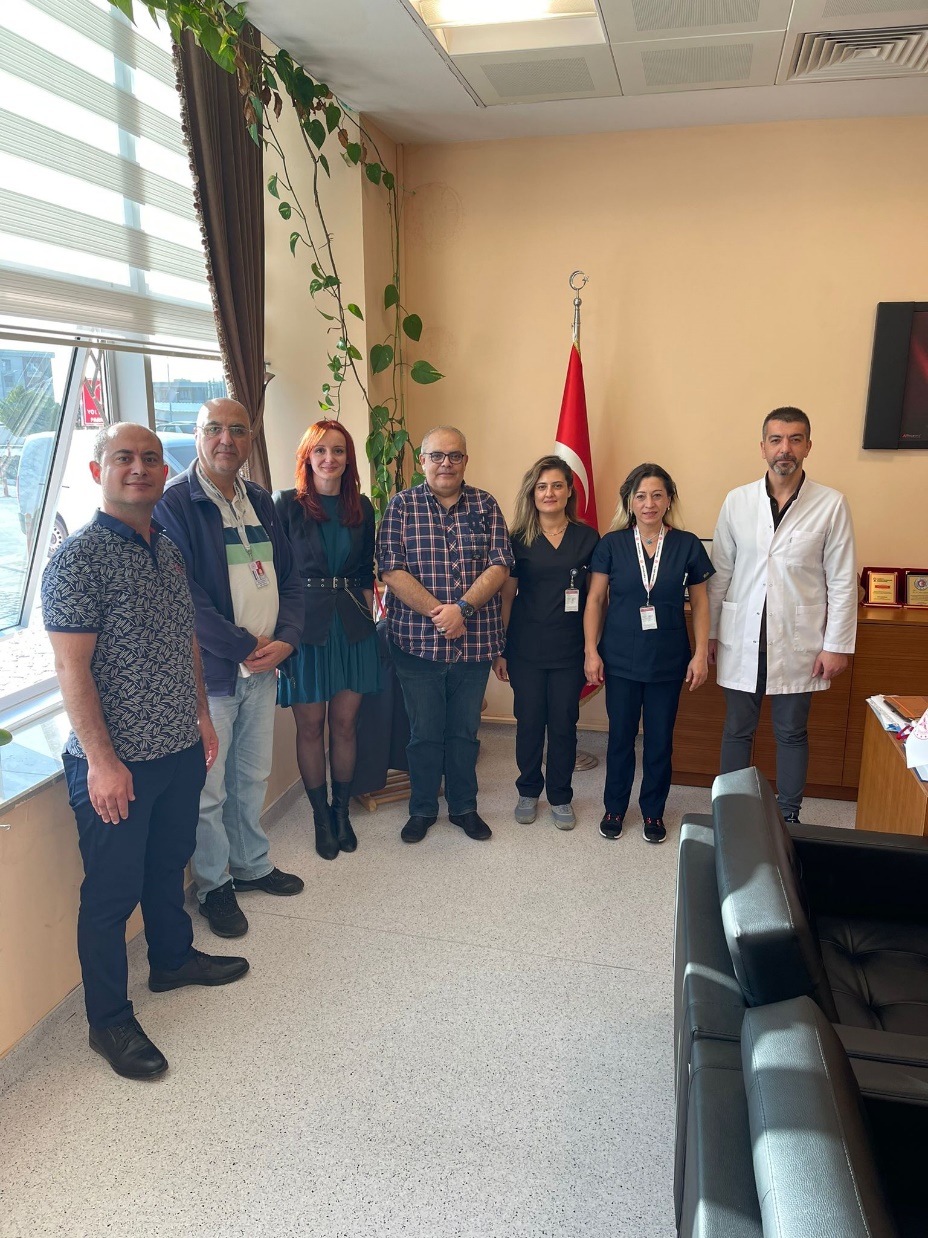 